International Vibration Conference CVI2017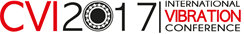 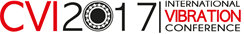     27 – 29 October 2017 – Hammamet / TunisiaRegistration formDate: Please send this form no later than 30 September 2017By fax to +21673683399 or by email to: cvi2017@sciencesconf.org*ASET-SI : Association scientifique des enseignants technologues pour les sciences et l’ingénierie. ISET Mahdia, Av Elmourouj 5111, Mahdia – Tunisia.First NameLast NameTitleLaboratoryInstitution / companyMailing addressCountryZip codePhoneFaxMethod of payment for the account of ASET-SI (check one box):Method of payment for the account of ASET-SI (check one box):Method of payment for the account of ASET-SI (check one box):StudentAcademicIndustrial 400 DT  500 DT 700 DTFull registration fees include conference access, coffee breaks, book of abstracts and proceedingsFull registration fees include conference access, coffee breaks, book of abstracts and proceedingsFull registration fees include conference access, coffee breaks, book of abstracts and proceedings By bank transfer to ASET-SI*:Tax registration number : 1316030/QIdentity of the bank account: 10501003020898178857Bank : Tunisian bank company (STB), agence Mahdia -  Place 1er mai 5100 Mahdia - Tunisia  Payement ordre (BC) to the account of ASET-SI  Cash or credit card during the conference. By bank transfer to ASET-SI*:Tax registration number : 1316030/QIdentity of the bank account: 10501003020898178857Bank : Tunisian bank company (STB), agence Mahdia -  Place 1er mai 5100 Mahdia - Tunisia  Payement ordre (BC) to the account of ASET-SI  Cash or credit card during the conference. By bank transfer to ASET-SI*:Tax registration number : 1316030/QIdentity of the bank account: 10501003020898178857Bank : Tunisian bank company (STB), agence Mahdia -  Place 1er mai 5100 Mahdia - Tunisia  Payement ordre (BC) to the account of ASET-SI  Cash or credit card during the conference.Hotel bookingHotel bookingFrom : 27 October 2017 to : 29 October 2017From : 27 October 2017 to : 29 October 2017Number of accompanying personsAdults :  Number of accompanying personsChildren’s : Single room :   (supplement 30%)Single room :   (supplement 30%)